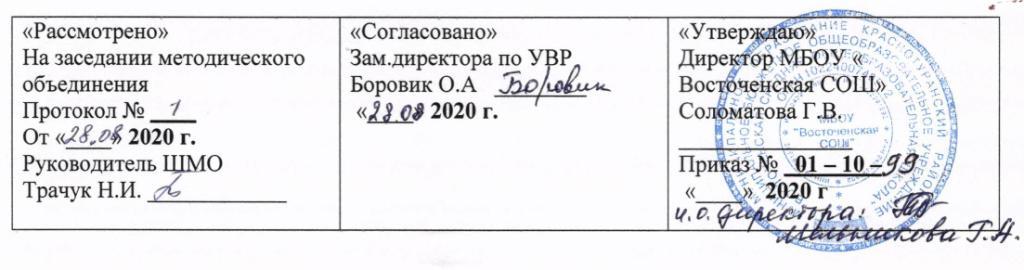 Муниципальное бюджетное общеобразовательное учреждение«Восточенская  средняя общеобразовательная школа»Рабочая программа учебного предметадля 11 класса(Базовый уровень)					Составитель: учитель астрономии Черных В.А.2020 – 2021 уч.годПояснительная запискаПрограмма учебного предмета  астрономия  11 класс разработана на основе:1.Приказа № 506 от 07.06.2017 г. «О внесении изменений в федеральный компонент государственных образовательных стандартов начального общего, основного общего и среднего (полного) общего образования, утвержденный приказом Министерства образования РФ от 05.03.2004 г № 1089. Рабочая программа является составной частью образовательной программы МБОУ  «Восточенская  СОШ», утвержденной приказом№01-10-87/в от 31.08.2016г.Учебно-методический комплектАвторская  программа«Астрономия» 11 класс под редакцией Б.А. Воронцов-Вельяминов, Е.К. Страут,М.: Дрофа, 2013г.Воронцов-Вельяминов Б. А., Страут Е. К. «Астрономия. 11 класс.Базовый уровень.», М. Дрофа, 2013Е.К.Страут  Методическое пособие к учебнику «Астрономия. 11 класс.Базовый уровень.» авторов Б. А. Воронцова-Вельяминова, Е. К. Страута, М. Дрофа, 2013		Согласно учебному плану предмет астрономия относится к области естественных наук и на его изучение в 11  классе отводится 34 часа  из расчета 1 час в неделю. Уровень обучения -базовый.Изучение астрономии направлено на достижение следующих целей:- осознание принципиальной роли астрономии в познании фундаментальных законов природы и формировании современной естественнонаучной картины мира; 
- приобретение знаний о физической природе небесных тел и систем, строения и эволюции Вселенной, пространственных и временных масштабах Вселенной, наиболее важных астрономических открытиях, определивших развитие науки и техники;
- овладение умениями объяснять видимое положение и движение небесных тел принципами определения местоположения и времени по астрономическим объектам, навыками практического использования компьютерных приложений для определения вида звездного неба в конкретном пункте для заданного времени;
- развитие познавательных интересов, интеллектуальных и творческих способностей в процессе приобретения знаний по астрономии с использованием различных источников информации и современных информационных технологий;
- использование приобретенных знаний и умений для решения практических задач повседневной жизни;
- формирование научного мировоззрения;
- формирование навыков использования естественнонаучных и особенно физико-математических знаний для объективного анализа устройства окружающего мира на примере достижений современной астрофизики, астрономии и космонавтики.В соответствии с Положением о формах, периодичности и порядке текущего контроля успеваемости и промежуточной аттестации обучающихся по программам основного  и среднего  общего образования   Муниципального  бюджетного общеобразовательного учреждения   «Восточенская средняя общеобразовательная  школа» преобладающие формы текущего контроля Устно – ответы на вопросы, подготовка сообщений, ответ по обобщенному плану.Письменно  - диктант, самостоятельная работа, тест, контрольная работа.Промежуточная  аттестация проводится в соответствии с  учебным планом  в форме тестовой работы, согласно  графику. Основное содержание ПРЕДМЕТ АСТРОНОМИИ (2 ч)Астрономия, ее связь с другими науками. Роль астрономии в развитии цивилизации. Структура и масштабы Вселенной. Особенности астрономических методов исследования. Наземные и космические телескопы, принцип их работы. Всеволновая астрономия: электромагнитное излучение как источник информации о небесных телах. Практическое применение астрономических исследований. История развития отечественной космонавтики. Первый искусственный спутник Земли, полет Ю.А.Гагарина. Достижения современной космонавтики.ПРАКТИЧЕСКИЕОСНОВЫ АСТРОНОМИИ (6 ч)Звезды и созвездия. Видимая звездная величина. Небесная сфера. Особые точки небесной сферы. Небесные координаты. Звездные карты. Видимое движение звезд на различных географических широтах. Связь видимого расположения объектов на небе и географических координат наблюдателя. Кульминация светил. Видимое годичное движение Солнца. Эклиптика. Видимое движение и фазы Луны. Затмения Солнца и Луны. Время и календарь.СТРОЕНИЕ СОЛНЕЧНОЙ СИСТЕМЫ (7 ч)Развитие представлений о строении мира. Геоцентрическая система мира. Становление гелиоцентрической системы мира. Конфигурации планет и условия их видимости. Синодический и сидерический (звездный) периоды обращения планет.Законы Кеплера. Определение расстояний и размеров тел в Солнечной системе. Горизонтальный параллакс. Движение небесных тел под действием сил тяготения. Определение массы небесных тел. Движение искусственных спутников Земли и космических аппаратов в Солнечной системе.ПРИРОДА ТЕЛ СОЛНЕЧНОЙ СИСТЕМЫ (8 ч)Солнечная система как комплекс тел, имеющих общее  происхождение. Земля и Луна — двойная планета. Космические лучи. Исследования Луны космическими аппаратами. Пилотируемые полеты на Луну. Планеты земной группы. Природа Меркурия, Венеры и Марса. Планеты-гиганты, их спутники и кольца. Малые тела Солнечной системы: астероиды, планеты-карлики, кометы, метеороиды. Метеоры, болиды и метеориты. Астероидная опасность.СОЛНЦЕ И ЗВЕЗДЫ (6 ч)Излучение и температура Солнца. Состав и строение Солнца. Методы астрономических исследований; спектральный анализ. Физические методы теоретического исследования. Закон Стефана—Больцмана. Источник   Солнца. Атмосфера Солнца. Солнечная активность и ее влияние на Землю. Роль магнитных полей на Солнце. Солнечно-земные связи.Звезды: основные физико-химические характеристики и их взаимосвязь. Годичный параллакс и расстояния до звезд. Светимость, спектр, цвет и температура различных классов звезд. Эффект Доплера. Диаграмма «спектр—светимость» («цвет—светимость»). Массы и размеры звезд. Двойные и кратные звезды. Гравитационные волны. Модели звезд. Переменные и нестационарные звезды. Цефеиды—маяки Вселенной. Эволюция звезд различной массы. Закон смещения Вина.СТРУКТУРА И ЭВОЛЮЦИЯ ВСЕЛЕННОЙ (4 ч)Наша Галактика. Ее размеры и структура. Звездные скопления. Спиральные рукава. Ядро Галактики. Области звездообразования. Вращение Галактики. Проблема «скрытой» массы (темная материя). Разнообразие мира галактик. Квазары. Скопления и сверхскопления галактик. Основы современной космологии.  «Красное смещение» и закон Хаббла. Эволюция Вселенной. Нестационарная Вселенная А.А.Фридмана. Большой взрыв. Реликтовое излучение. Ускорение  расширения  Вселенной. «Темная энергия» и антитяготение.ЖИЗНЬ И РАЗУМ ВО ВСЕЛЕННОЙ (1ч)Проблема существования жизни вне Земли. Условия, необходимые для развития жизни. Поиски жизни на планетах Солнечной системы. Сложные органические соединения в космосе. Современные возможности космонавтики и радиоастрономии для связи с другими цивилизациями. Планетные системы у других звезд. Человечество заявляет о своем существовании.Календарно-тематическое планирование(11 класс)Планируемые результаты освоения учебного предметаВ результате изучения астрономии  выпускник должен	1.Знать, понимать- смысл понятий: геоцентрическая и гелиоцентрическая система, видимая звездная величина, созвездие, противостояния и соединения планет, комета, астероид, метеор, метеорит, метеороид, планета, спутник, звезда, Солнечная система, Галактика, Вселенная, всемирное и поясное время, внесолнечная планета (экзопланета), спектральная классификация звезд, параллакс, реликтовое излучение, Большой Взрыв, черная дыра;- смысл физических величин: парсек, световой год, астрономическая единица, звездная величина;- смысл физического закона Хаббла;- основные этапы освоения космического пространства;- гипотезы происхождения Солнечной системы;- основные характеристики и строение Солнца, солнечной атмосферы;- размеры Галактики, положение и период обращения Солнца относительно центра Галактики;Уметь- приводить примеры: роли астрономии в развитии цивилизации, использования методов исследований в астрономии, различных диапазонов электромагнитных излучений для получения информации об объектах Вселенной, получения астрономической информации с помощью космических аппаратов и спектрального анализа, влияния солнечной активности на Землю;- описывать и объяснять: различия календарей, условия наступления солнечных и лунных затмений, фазы Луны, суточные движения светил, причины возникновения приливов и отливов; принцип действия оптического телескопа, взаимосвязь физико-химических характеристик звезд с использованием диаграммы "цвет-светимость", физические причины, определяющие равновесие звезд, источник энергии звезд и происхождение химических элементов, красное смещение с помощью эффекта Доплера;- характеризовать особенности методов познания астрономии, основные элементы и свойства планет Солнечной системы, методы определения расстояний и линейных размеров небесных тел, возможные пути эволюции звезд различной массы;- находить на небе основные созвездия Северного полушария, в том числе: Большая Медведица, Малая Медведица, Волопас, Лебедь, Кассиопея, Орион; самые яркие звезды, в том числе: Полярная звезда, Арктур, Вега, Капелла, Сириус, Бетельгейзе;- использовать компьютерные приложения для определения положения Солнца, Луны и звезд на любую дату и время суток для данного населенного пункта;- использовать приобретенные знания и умения в практической деятельности и повседневной жизни для: понимания взаимосвязи астрономии с другими науками, в основе которых лежат знания по астрономии, отделение ее от лженаук; оценивания информации, содержащейся в сообщениях СМИ, Интернете, научно-популярных статьях.Учебно-методическое обеспечение 1.Телескоп2.Stellarium. программа для наблюдения звездного неба3.Комплект таблиц «От большого взрыва до наших дней»Список литературы1.Воронцов-Вельяминов Б.А. Астрономия. Базовый уровень. 11кл: учебник/ Б.А. Воронцов- Вельяминов, Е.К. Страут.- 4-е изд., стереотип – М.: Дрофа, 20172.Кунаш, М. А. Астрономия. 11 класс. Методическое пособие к учебнику Б. А. Воронцова-Вельяминова, Е. К. Страута «Астрономия. Базовый уровень. 11 класс» /М. А. Кунаш. — М. : Дрофа, 2018. 3.Страут, Е. К.Астрономия. Базовый уровень. 11 класс : рабочая программа к УМК Б. А. Воронцова-Вельяминова, Е. К. Страута : учебно-методическое пособие /Е. К. Страут. — М. : Дрофа, 2017.4.Страут, Е. К.Программа: Астрономия. Базовый уровень. 11 класс :учебно-методическое пособие / Е. К. Страут. — М. : Дрофа,2018.Интернет- ресурсыhttp://college.ruhttp://www.astro.websib.ru№ урокаДатаДата                         Тема Кол-во часовКонтроль № урокаПлан Факт                          Тема Кол-во часовКонтроль Предмет астрономии (2часа)Предмет астрономии (2часа)Предмет астрономии (2часа)Предмет астрономии (2часа)Предмет астрономии (2часа)Предмет астрономии (2часа)1Что изучает астрономия12Наблюдения – основа астрономии1Практические основы астрономии(6часов)Практические основы астрономии(6часов)Практические основы астрономии(6часов)Практические основы астрономии(6часов)Практические основы астрономии(6часов)Практические основы астрономии(6часов)3Звезды и созвездия. Небесные координаты. Звездные карты.14Видимое движение звезд на различных географических широтах.15Годичное движение Солнца. Эклиптика.16Движение и фазы Луны. Затмения Солнца и Луны.17Время и календарь.Контрольная работа №1 по теме «Практические основы астрономии»1Контроль знанийСтроение солнечной системы (7часов)Строение солнечной системы (7часов)Строение солнечной системы (7часов)Строение солнечной системы (7часов)Строение солнечной системы (7часов)Строение солнечной системы (7часов)8Развитие представлений о строении мира19Конфигурации планет. Синодический период.110Законы движения планет Солнечной системы.111Определение расстояний и размеров тел в Солнечной системе112Практическая работа с планом Солнечной системы113Открытие и применение закона всемирного тяготения114Движение искусственных спутников и космических аппаратов в Солнечной системе. Контрольная работа №2 по теме «Строение Солнечной системы»1Контроль знанийПрирода тел Солнечной системы (8часов)Природа тел Солнечной системы (8часов)Природа тел Солнечной системы (8часов)Природа тел Солнечной системы (8часов)Природа тел Солнечной системы (8часов)Природа тел Солнечной системы (8часов)15Солнечная система как комплекс тел, имеющих общее происхождение116Земля и Луна двойная планета117Две группы планет118Природа планет земной группы119Урок-дискуссия. «Парниковый эффект: польза или вред?»120Планеты – гиганты, их спутники и кольца121Малые тела Солнечной системы (астероиды, карликовые планеты и кометы)122Метеоры, болиды, метеориты.Контрольная работа №3 по теме «Природа тел Солнечной системы»1Контроль знанийСолнце и звезды (6 часов)Солнце и звезды (6 часов)Солнце и звезды (6 часов)Солнце и звезды (6 часов)Солнце и звезды (6 часов)Солнце и звезды (6 часов)23Солнце: его состав и внутреннее строение.124Солнечная активность и ее влияние на Землю.125   Физическая природа звезд.126Переменные и нестационарные звезды127Эволюция звезд128Проверочная работа «Солнце и Солнечная система»1Контроль знанийСтроение и эволюция Вселенной (4 часа)Строение и эволюция Вселенной (4 часа)Строение и эволюция Вселенной (4 часа)Строение и эволюция Вселенной (4 часа)Строение и эволюция Вселенной (4 часа)Строение и эволюция Вселенной (4 часа)29Наша Галактика. Млечный путь и Галактика.130Наша Галактика. Движение звезд в Галактике131Другие звездные системы - галактики132Основы современной космологии1Жизнь и разум во Вселенной (1 час)Жизнь и разум во Вселенной (1 час)Жизнь и разум во Вселенной (1 час)Жизнь и разум во Вселенной (1 час)Жизнь и разум во Вселенной (1 час)Жизнь и разум во Вселенной (1 час)33Урок-конференция «Одиноки ли мы во Вселенной?»1Развернутое оценивание34Промежуточная аттестация1Тест 